Информация для прессы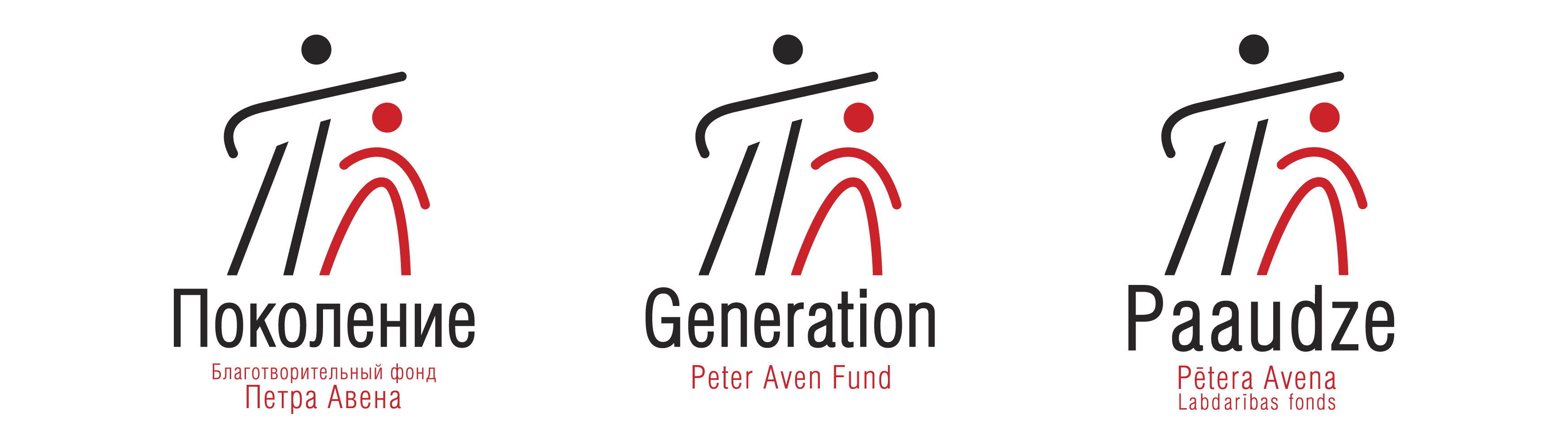 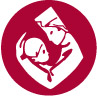 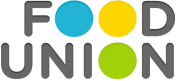 27 июля 2016 г.Двое из двадцати новых Докторов-клоунов начинают работу в Резекненской больницеОрганизация «Др.Клоун» в этом году подготовила 20 новых Докторов-клоунов, двое из которых впервые начинают работать в детском отделении больницы Резекне, помогая маленьким пациентам поправляться быстрее и с радостью.В свой первый рабочий день в больнице, новые Доктора-клоуны активно пообщались с маленькими пациентами, их родителями и персоналом больницы, а также с приглашенными гостями, познакомив всех с медицинской клоунадой, - особой возможностью приносить позитивные эмоции и поддержку детям во время лечения.За четыре года существования организация «Др.Клоун» уже в третий раз проводила программу обучения для новых Докторов-клоунов. После полугода теоретических и практических занятий по медицинской клоунаде 20 новых Докторов-клоунов подготовлены для самостоятельной работы, но и после этого они продолжат совершенствовать свои знания и навыки совместно с латвийскими и иностранными коллегами. Доктора-клоуны уже работают в больницах Лиепаи, Валмиеры, Цесиса, а также Детской клинической университетской больнице города Риги.«Мы очень рады, что в этом году у нас получилось развить программу медицинской клоунады, и привести Докторов-клоунов в новые региональные больницы, начать работать в Резекне, Лиепае и Даугавпилсе, где теперь сможем уделять полноценное внимание и оказывать поддержку маленьким пациентам. Новые Доктора-клоуны прошли серьезный отбор и замечательно справились с программой обучения. Мы признательны всем, кто оказывает поддержку нашей работе, в том числе и финансовую, и отдельно благодарим и местное самоуправление, а особенно – руководство больницы за оказанное нам доверие и моральную поддержку», -  делится руководительница организации «Др.Клоун» Марианна Миловска.«Доктора-клоуны появились и в Латгалии, в нашей Резекненской больнице – этому начинанию очень рады и сами дети, и персонал больницы, ведь именно забота о маленьких пациентах всегда являлась нашим главным приоритетом. Уверены, что присутствие Докторов-клоунов поможет детям преодолеть волнение, забыть о боли и получить массу позитивных эмоций, что очень важно для процесса выздоровления», – считает председатель правления ООО «Резекненская больница» Марита Зелтиня. В свою очередь, председатель Резекненской городской думы Александрс Барташевичс делится: «Появление Докторов-клоунов – это совсем новый подход к работе больницы. Понятно, что когда ребенок попадает в больницу, это всегда волнение и тревога, и может вызывать неприятные ассоциации, поэтому привнесение нотки веселья и смеха в заботе о маленьком пациенте – это очень важная инициатива. Доктора-клоуны помогут отвлечь ребенка от боли и неприятных ощущений, и облегчить работу врачей. Я очень надеюсь, что такая инициатива просуществует как можно дольше, и создаст более веселую и позитивную атмосферу в больнице, принеся радость детям в процессе лечения».«Др.Клоун» – общественная благотворительная организация, работающая с 2012 г.; её представители – 25 профессиональных медицинских клоунов – ежедневно отправляются в Детскую клиническую университетскую больницу и другие больницы Латвии, чтобы помочь детям преодолеть боль, страх, негативные эмоции, которые нередко становятся психологической составляющей процесса лечения и времени, проведенного в больнице.Программу Докторов-клоунов в Латвии осуществляет организация «Др. Клоун» в сотрудничестве с Детской клинической университетской больницей при поддержке ведущего Латвийского предприятия по переработке молока «Food Union» и благотворительного фонда Петра Авена «Поколение».Дополнительная информация:Марианна Миловска,Руководительница организации «Др.Клоун» 29259971, marianna.milovska@gmail.comhttps://www.facebook.com/drklaunscebk.com/drklauns